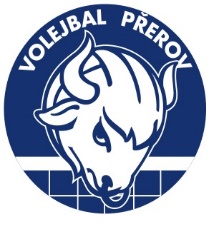 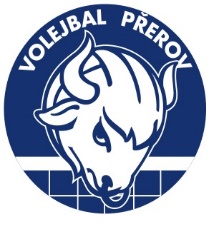 	Střední průmyslová škola a Obchodní 	akademie, Bruntál	Kavalcova 814/1	792 01 BruntálVÁŠ DOPIS	NAŠE ZNAČKA	VYŘIZUJE	PŘEROV			Miroslav Lakomý	1. srpna 2018Věc:	objednávka soustředění Objednáváme u Vás soustředění družstva starších a mladších žákyň našeho klubu v termínu 13. - 23. srpna 2018 v dohodnuté ceně 320,- Kč za osobu a den.Soustředění zahajujeme v pondělí 13. 8. 2018 obědem a končíme:I. blok v sobotu 18. 8. 2018 snídaníII. blok ve čtvrtek 23. 8. 2018 obědem.V rámci tohoto soustředění prosíme o zajištění:I. blok:od 13. do 18. 8. 2018 - cca 100 osob (90 hráček + 10 personál) strava pro cca 100 osobubytování pro cca 100 osobII. blok:od 18. (od oběda) do 23. 8. 2018 - cca 68 osob (60 hráček + 8 personál)  strava pro cca 68 osobubytování pro cca 68 osob.Dále objednáváme pronájem tělocvičny v celkovém počtu cca 17 hod. (290,- Kč/1 hod.) Přesný počet účastníků soustředění i se jmenným seznamem Vám dodáme v den příjezdu. Platba bude provedena na základě vystavené faktury převodem z účtu.S pozdravemMiroslav Lakomýsekretář spolkuVolejbal Přerov, z.s.